      РЕШЕНИЕ                                                                                   ЧЕЧИМ        29 марта 2022 года                                                                                   № 41-1с. Усть-КоксаОб  утверждение плана нормотворческой, контрольной и организационной деятельности на 2022 годСовет депутатов муниципального образования «Усть-Коксинский район», РЕШИЛ: 1.Утвердить план нормотворческой, контрольной и организационной деятельности Совета депутатов МО «Усть-Коксинский район» на 2022 год, согласно приложению.2. Настоящее решение вступает в силу со дня его принятия.Глава МО «Усть-Коксинский район» РА                                              О.В Акимовприложение к решению № 41-129.03.2022г. Совета депутатовМО «Усть-Коксинский район»План нормотворческой, контрольной и организационной деятельности Совета депутатов МО «Усть-Коксинский район» на 2022 годРоссийская ФедерацияРеспублика Алтай Муниципальное образование«Усть-Коксинский район»Совет депутатовМО «Усть-Коксинский район»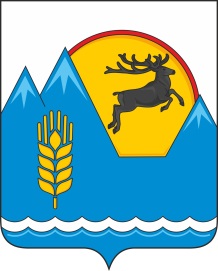 Россия ФедерациязыАлтай РеспубликаМуниципал тÖзÖлмÖ«Коксуу-Оозы аймак»Депутаттарды аймак Соведи№№п/пНаименованиевопросовОтветственные за подготовку и проведениеПервый квартал1Информация прокурора района «О состоянии законности в районе в 2021 году»прокурор2О состоянии преступности на территории Усть-Коксинского района за 2021 год.отделение МВД России по Усть-Коксинскому району3Отчет о деятельности контрольно-счетного органа за 2021 годКСО4О деятельности Совета депутатов МО «Усть-Коксинский район» за 2021 год.Совет депутатов5Об организации работы архивного отдела по выполнению запросов граждан социально-правового характераАрхивный отдел Администрации МО «Усть-Коксинский район».6О реализации государственной программы Республики Алтай «Развитие сельского хозяйства и регулирование рынков сельскохозяйственной продукции сырья и продовольствия на территории МО «Усть-Коксинский район»Отдел сельского хозяйства Администрации  МО «Усть-Коксинский район»7Об информации о работе административной комиссии при Администрации МО «Усть-Коксинский район» за 2021 годУправление экономического развития8Проведение идентификации животных в Усть-Коксинском районеБУ РА «Усть-Коксинская районная станция по борьбе с болезнями животных»Второй квартал1Об итогах прохождения МУП «Тепло Ресурс» отопительного периода 2021-2022 г.г, планы по подготовке в отопительному периоду на 2022-2023г.гМУП «Тепло Ресурс»2Об исполнении бюджета МО «Усть-Коксинский район» РА за 2021 год.Финансовое управление3Об отчете Главы администрации МО «Усть-Коксинский район» о социально-экономическом развитии района  за 2021 год и прогнозе развития на 2022 год.Администрации  МО «Усть-Коксинский район»4Отчет о деятельности ДЮСШ.ДЮСШТретий квартал1Об утверждении Порядка определения территории, части территории муниципального образования «Усть-Коксинский район», предназначенной для реализации инициативных проектовЮридический отдел2О санитарно-эпидемиологическом состоянии общеобразовательных учреждений районаТОУ Роспотребнадзора по РА в Усть-Коксинском, Усть- Канском районах, Управление образования3Об утверждении Регламента Совета депутатов МО «Усть-Коксинский район» РА.             Совет депутатов Четвертый квартал1О результатах организации отдыха и оздоровления детей, находящихся в трудной жизненной ситуации.Казенное учреждения Республики Алтай «Управление социальной поддержки населения Усть-Коксинского района»2Об итогах проведения в 2022 году ремонтных и подготовительных работ к отопительному зимнему периоду 2022-2023 г г МУП «Тепло Ресурс»МУП «Тепло Ресурс»3Об утверждении бюджета МО «Усть-Коксинский район» на 2023г. и плановый период 2024-2025 г.г. (первое чтение)Финансовое управление4Об утверждении бюджета МО «Усть-Коксинский район» на 2023г. и плановый период 2024-2025 г.г. (второе чтение)Финансовое управление5Об утверждении прогнозного плана приватизации муниципального имущества на 2023 годАдминистрация МО6Об утверждение плана нормотворческой, контрольной и организационной деятельности на 2023 годСовет депутатовПо мере необходимостиПо мере необходимостиПо мере необходимости1О внесении изменений в решение Совета депутатов МО «Усть-Коксинский район» в  Положение «О контрольно-счетном орган муниципального образования «Усть-Коксинский район» РА»КСО2О внесении изменений и дополнений в Устав МО «Усть-Коксинский район» РАЮридический отдел3О внесении изменений в решение Совета депутатов «Об утверждении прогнозного плана приватизации муниципального имущества на 2023 год»Администрация МО «Усть-Коксинский район»4О внесении изменений и дополнений в решение сессии «О бюджете МО «Усть-Коксинский район» РА на 2023 г и плановый период 2024 и 2025 годов».Финансовое управление5Разработка и принятие Порядка Выдвижения, внесения, обсуждения, рассмотрения инициативных проектов, а также проведение конкурсного отбора муниципального образования ( ч.9 ст. 26.1 Федерального закона от 06.10.2003 № 131-ФЗ «Об общих принципах организации местного самоуправления в Российской Федерации»)Юридический отдел6Разработать и утвердить порядок формирования и деятельности комиссии про проведению конкурсного отбора инициативных проектов в муниципальном образовании ( ч. 13 ст. 26.1 Федерального закона от 06.10.2003 № 131-ФЗ « Об общих принципах организации местного самоуправления в Российской Федерации»)Юридический отдел